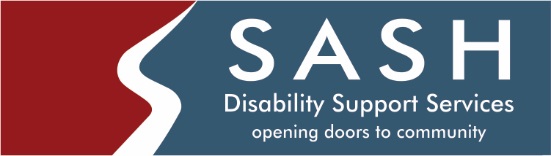 Internal/External Job PostingDATE: 			February 20, 2020POSTING #:		SIL LethbridgePOSITION:			Permanent Part-Time 12 hours per weekSTART DATE:		ASAPCLASSIFICATION:	This is a permanent part-time position supporting one female individual in her home. The hours would be Tuesday, Wednesday 12:00pm to 4:00pm and Thursday 4:00pm to 8:00pm (flexibility required).  This position would include supporting the individual with support to her infant son, meal planning & preparation, grocery shopping, health & nutrition, household, chores, etc.QUALIFICATIONS:	Diploma in Rehabilitation and/or related education preferred.Experience working with individuals with developmental disabilities.Criminal Record check, Emergency First Aid/CPR, Crisis Intervention, valid Class 5 driver’s license, a reliable vehicle and $2,000,000 liability insurance are required.	SALARY RANGE:	$17.95-$21.04/hr dependent on education and experience. Please express your interest including the Posting # to Sharde Davies (sharde.davies@sashab.ca).  Posting will remain open until suitable candidate is found.